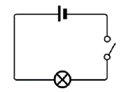 Electricity – Year 6Circuit symbolsAdding more cells to a circuit makes a bulb brighter: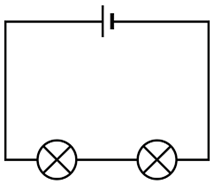 Key vocabularyKey vocabularycircuitA complete path that an electric current can flow around. It flows from the battery, through wires and devices before returning to the battery. If the circuit is not complete the electric current cannot flow.circuit symbolA symbol used to represent various electronic components or functions in a diagram of a circuit.circuit diagramA visual representation of an electrical circuit using symbols to represent the electrical components.cellA single electrical energy source.batteryA device consisting of one or more cells.switchAn electrical component that can make or break an electrical circuit. When a switch is open (off), there is a gap in the circuit and electricity cannot flow around the circuit.voltageVolts are a measure of the energy of a flow of electricity. Mains electricity carries a voltage of 210-240 volts. A typical cell in school has 1.5 volts.Significant scientistsSignificant scientistsNicholas Tesla(1856-1943)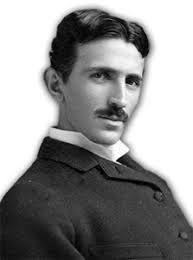 Nicholas Tesla was a Serbian-American engineer and physicist. He invented the first alternating current (AC) motor and developed AC generation and transmission technology. He worked for Thomas Edison when he first moved to New York.Peter Rawlinson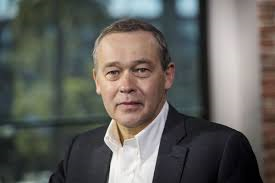 Peter Rawlinson is a British engineer based in California. He is working on the development of electric vehicles, providing clear vision for a next-generation product.cell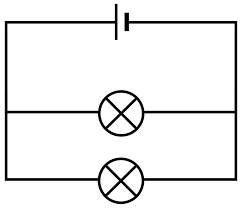 battery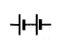 wire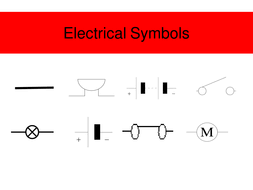 bulb 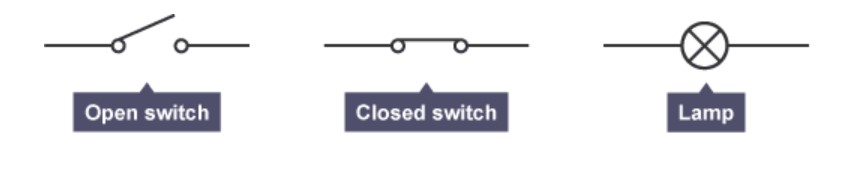 buzzer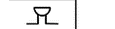 motor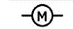 switch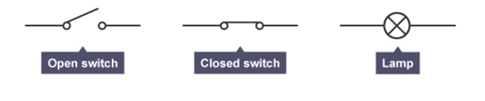 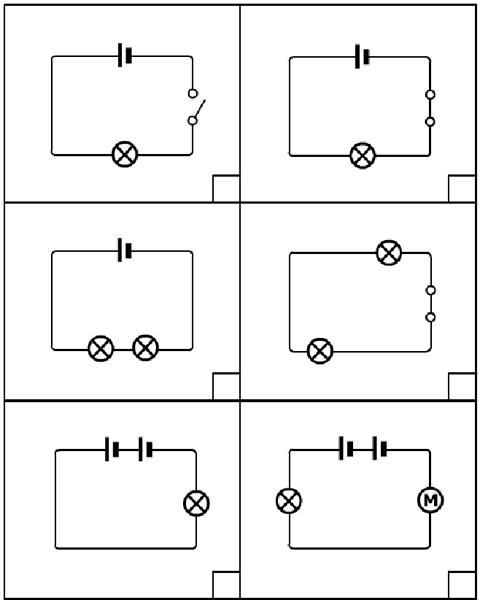 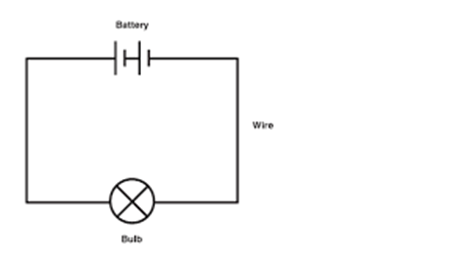 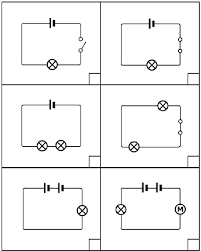 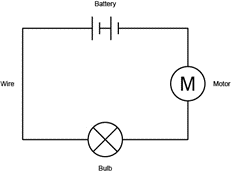 